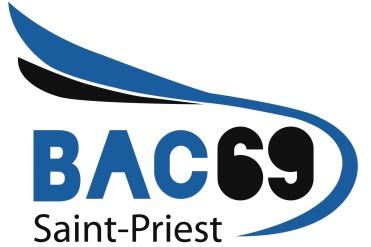 Fiche d’inscription saison 2023-2024 - jeunePrénom + Nom : 	_________________________________________Numéro de licence : 	_________________________________________Mode de règlement :□ chèque□ virement.     Bien précisez le nom sur le virement si différent du nom de l’enfant : ______________□ HelloAsso